 „Moje djetinjstvo uz radio“Udžbenik: Kuća igrajuća, čitanka, 27. stranicaDragi učenici, danas ćete čitati zanimljivu priču i saznati nešto o prošlosti. Želim vam puno sreće u čitanju i rješavanju zadataka.Pokušaj zamisliti svijet bez televizora, radija, računala, mobitela. Što rade djeca u takvome svijetu?Pročitaj priču Muhidina Šarića „Moje djetinjstvo uz radi. Prouči nepoznate riječi.Usmeno odgovori na pitanja.Istraži kako su stariji članovi tvoje obitelji provodili večeri. Zapiši u bilježnicu.Izradi igračku od materijala navedenih u tekstu. Kada dođeš u školu, s prijateljima i prijateljicama iz razreda napravi razrednu izložbu igračaka.Uputa roditeljima: Poštovani roditelji, molim vas, provjerite je li dijete uspješno riješilo zadatke. Moje djetinjstvo uz radio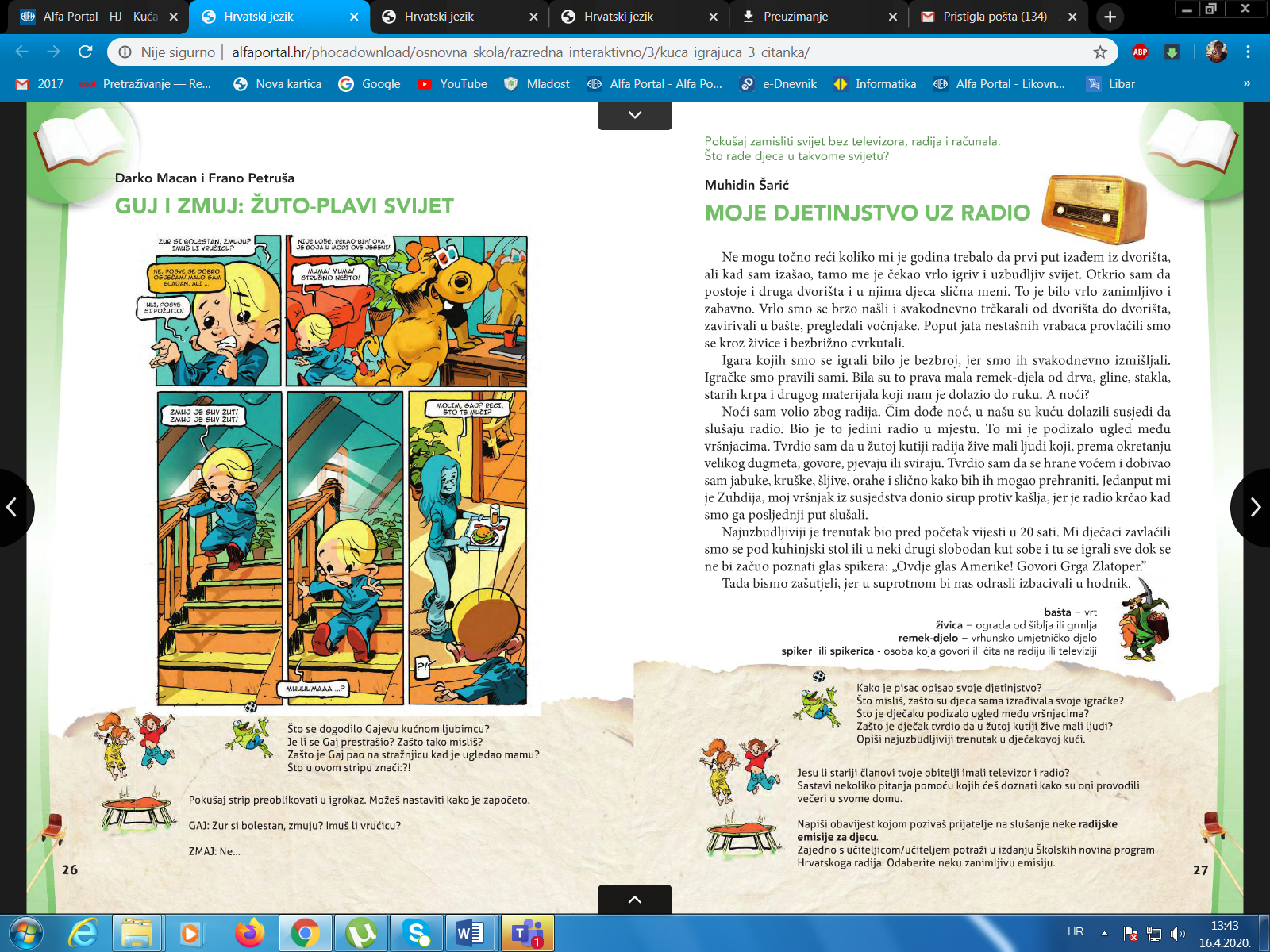 